LES PASSEJAÏRES DE VARILHES                    				  	 FICHE ITINÉRAIRETarascon n° 115"Cette fiche participe à la constitution d'une mémoire des itinéraires proposés par les animateurs du club. Eux seuls y ont accès. Ils s'engagent à ne pas la diffuser en dehors du club."Date de la dernière mise à jour : 4 décembre 2021La carte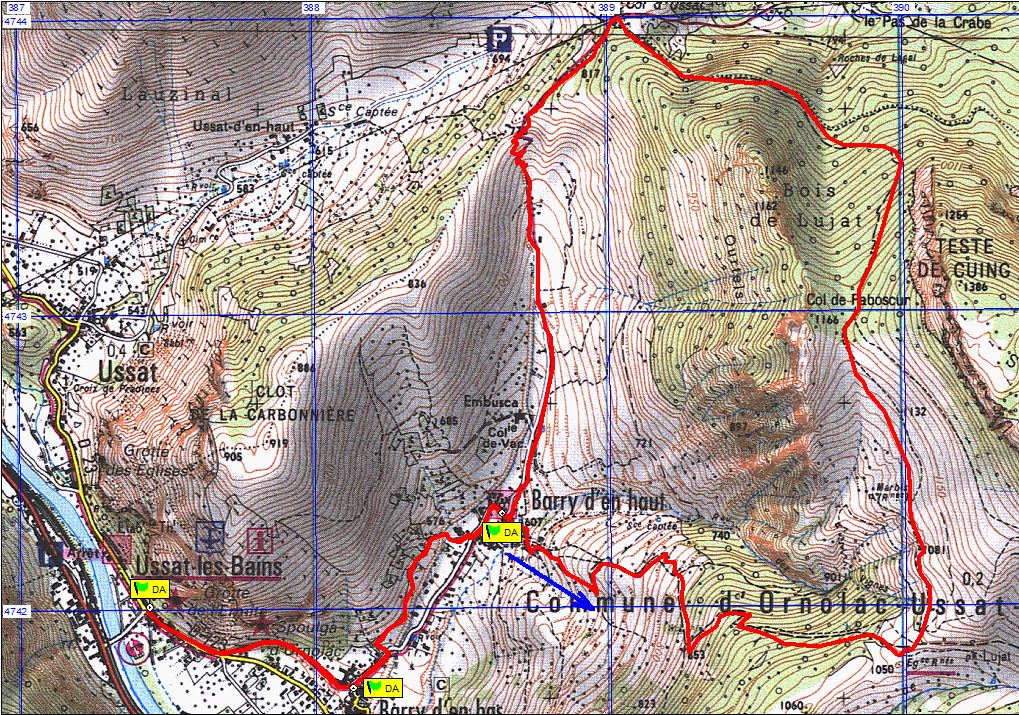 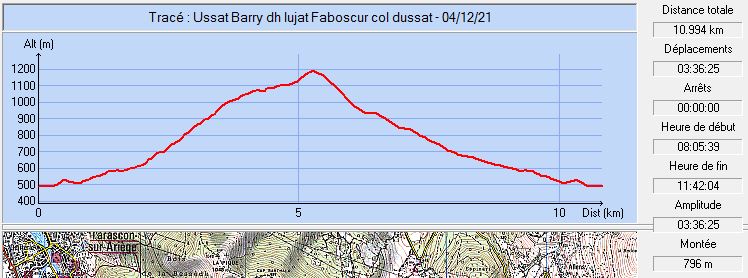 Commune de départ et dénomination de l’itinéraire : Ussat les bains – Parking devant les thermes – La chapelle de Lujat et le col d’Ussat en circuit depuis Ussat Les BainsDate, animateur(trice), nombre de participants (éventuel) :25.04.2012 – C. Cummenges12.03.2014 – G. Crastre et P. PortetL’itinéraire est décrit sur les supports suivants : Pas de descriptif spécifiqueClassification, temps de parcours, dénivelé positif, distance, durée :Randonneur – 5h30 – 725 m – 11,5 km – Journée                       Indice d’effort :  76  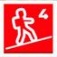 Balisage : JauneParticularité(s) : Fait partie d’une famille de 7 parcours touchant le secteur de Lujat, Faboscur, col d’Ussat et le Clot de la Carbonnière, deux au départ d’Ussat les Bains (115 et 116), 5 au départ du Barry d’En Haut (116 à 121).Site ou point remarquable :L’église du Barry d’En Haut et son cimetièreLes ruines de la chapelle de LujatLe panorama sur les montagnes environnantes depuis le beau plateau site de la chapelleTrace GPS : Oui Distance entre la gare de Varilhes et le lieu de départ : 30 kmObservation(s) : Ce circuit peut-être allongé, à partir du col d’Ussat, en gravissant le Clot de la Carbonnière. Le passage est aisé. La distance parcourue est portée à 12,8 km et le dénivelé positif à 850 m.